STUDY SET 05MULTIVIEWS AND VISUALIZATIONPROBLEMS FOR LABORATORY WORK5.1 Workbook Problem 5.5 Multiview Sketching 2Sketch the front, top, and right side views using gridded space.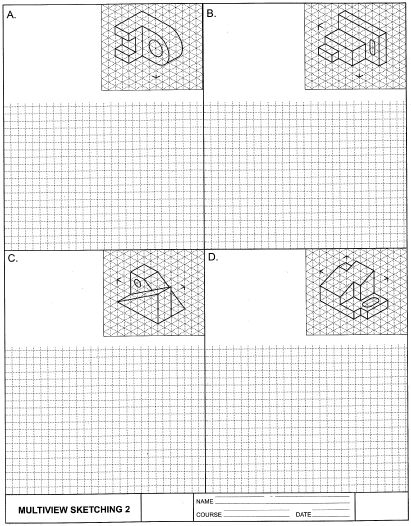 5.2 Problem 5.5 (Figure 5.122)Sketch or draw with CAD multiviews of the objects shown in the pictorials.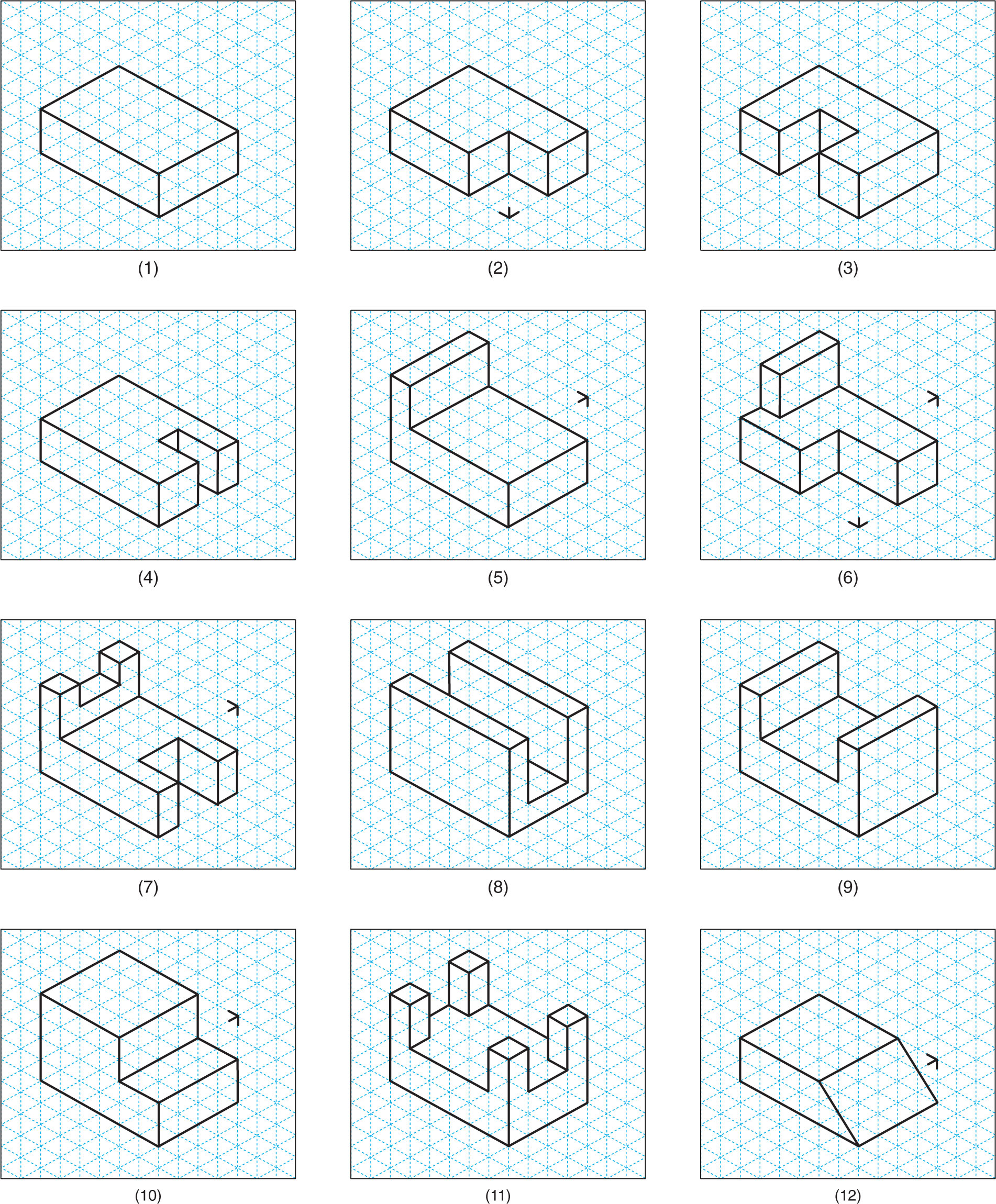 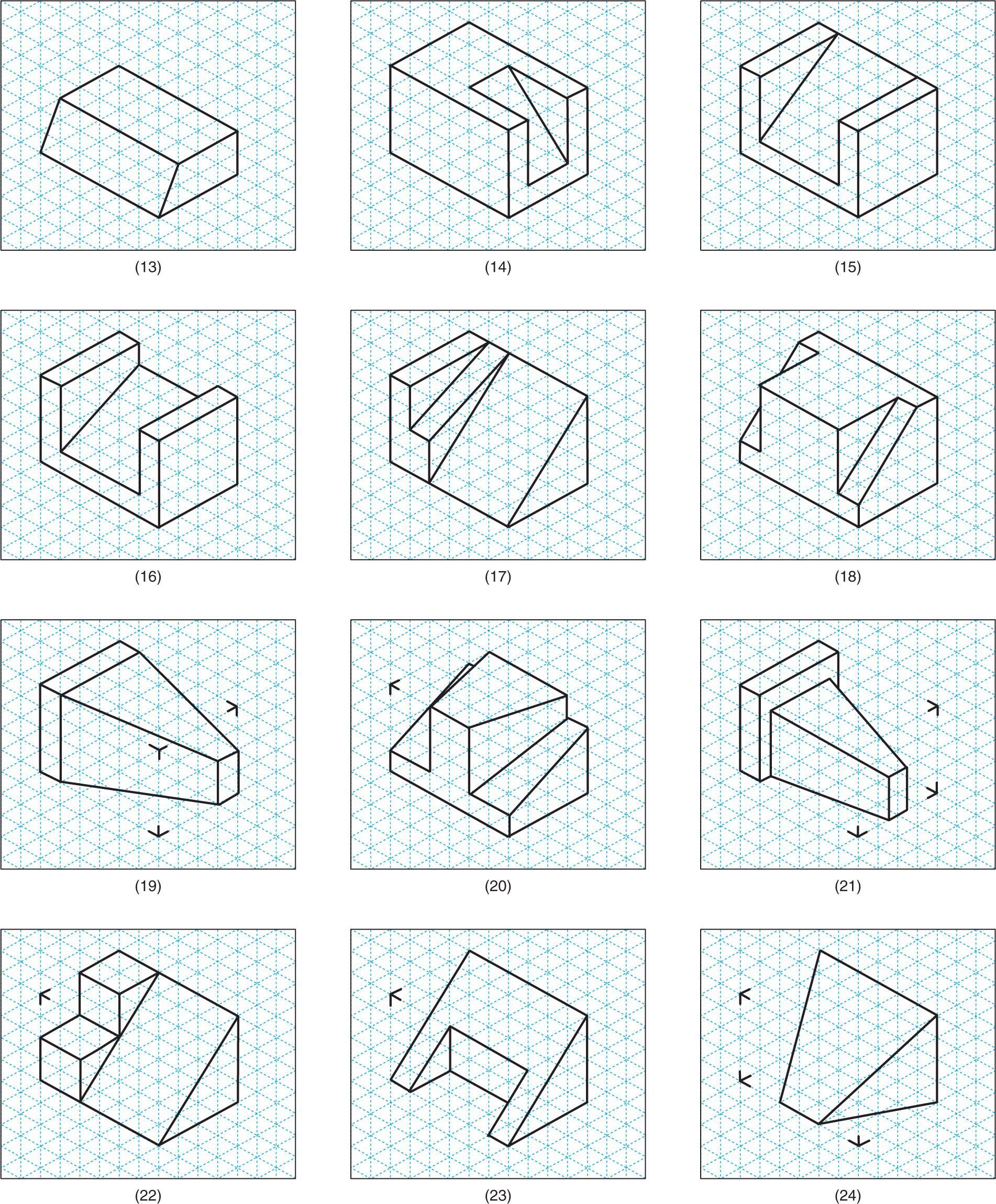 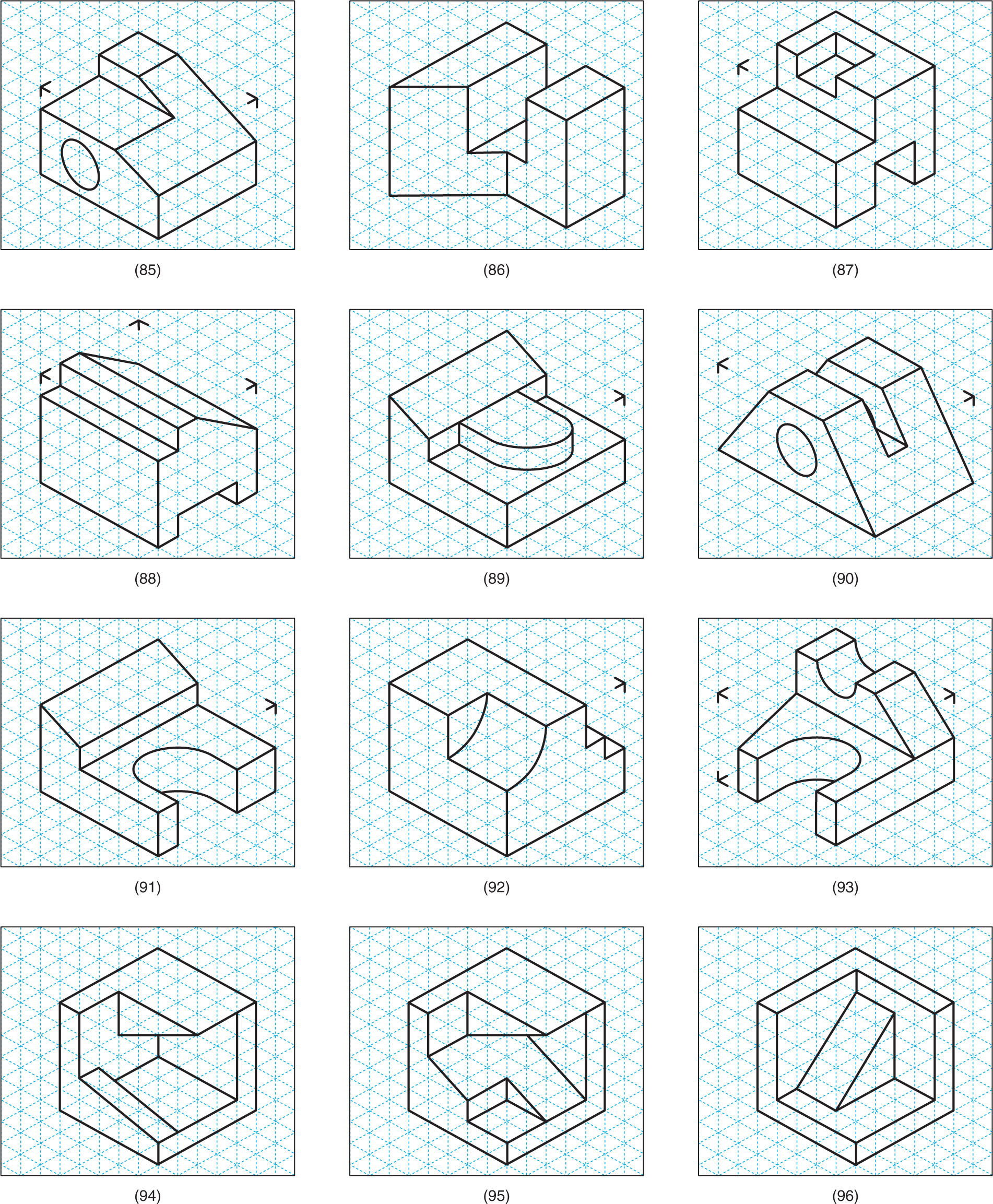 5.3 Problem 5.21 (Figure 165.A)Match the given surface letter from the pictorial drawing with the corresponding surface number from the multiview drawing for each view.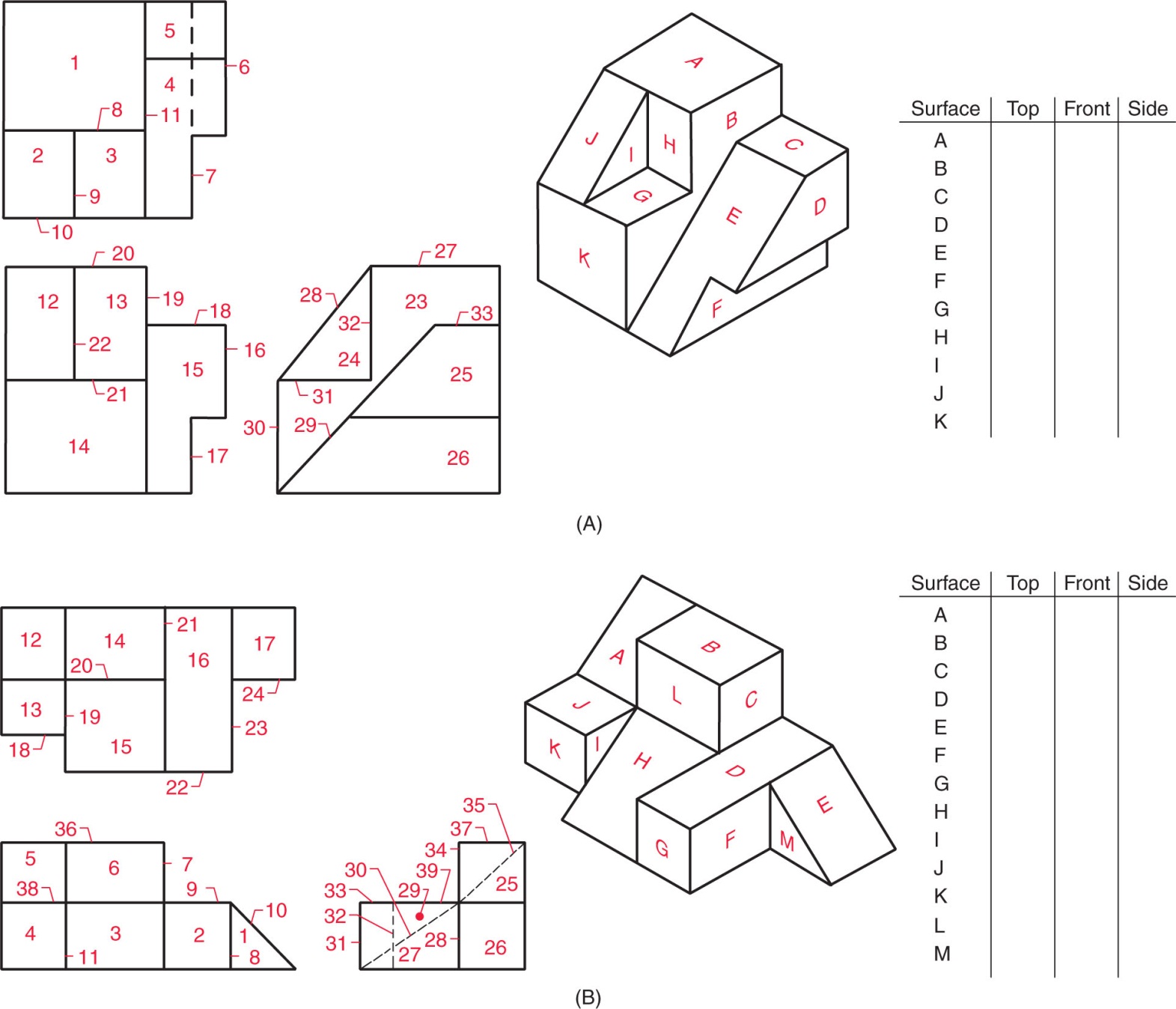 5.4 Problem 5.7 (Figure 5.130) Motor PlateGiven the pictorial, sketch or draw using CAD the multiviews and 3-D CAD model.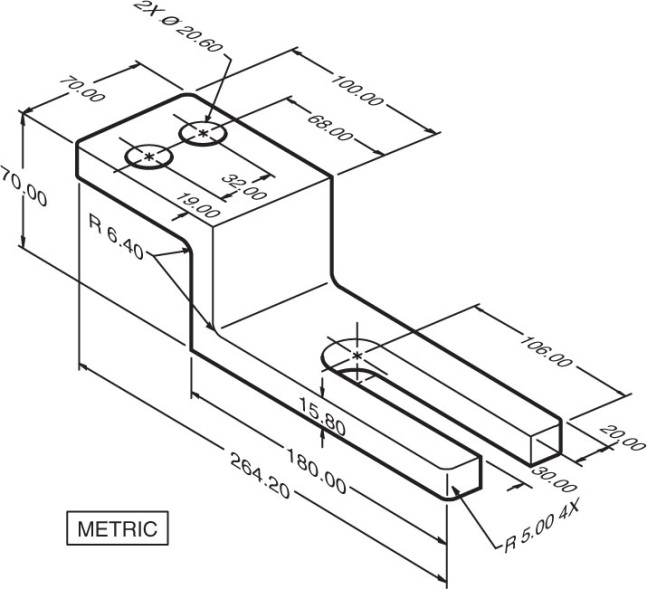 5.5 Problem 5.7 (Figure 5.131) SeatGiven the pictorials, sketch or draw using CAD the multiviews and 3-D CAD model.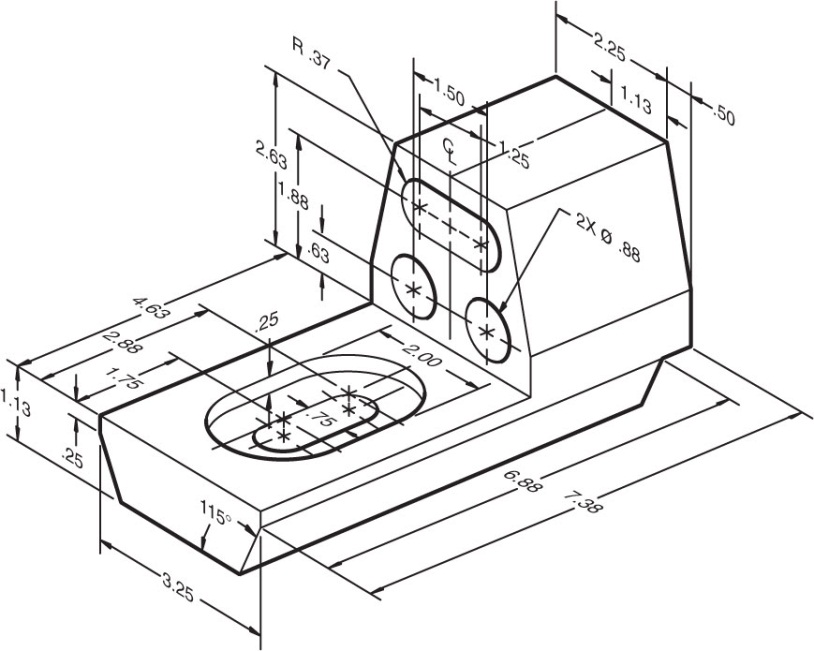 5.6 Problem 5.7 (Figure 5.154) Bearing PlateGiven the pictorials, sketch or draw using CAD the multiviews and 3-D CAD model.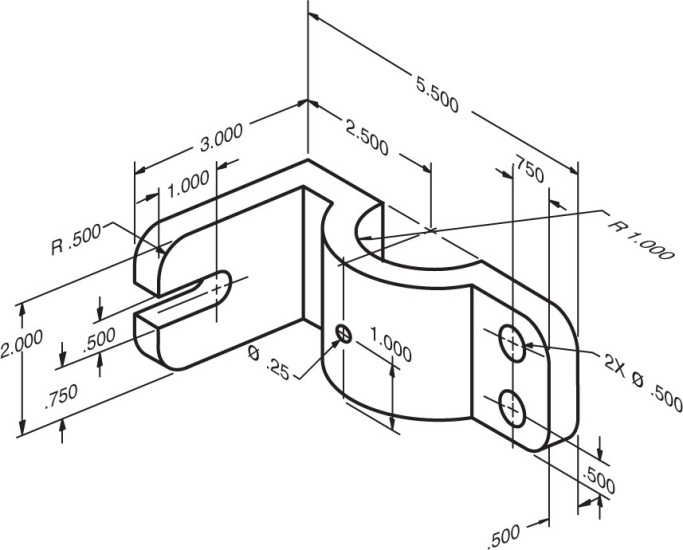 5.7 Problem 5.3 (Figure 5.120)Given the two views of a multi-view drawing of an object, sketch or draw the given views or use CAD, and then add the missing view. As an additional exercise, create a pictorial sketch of the object.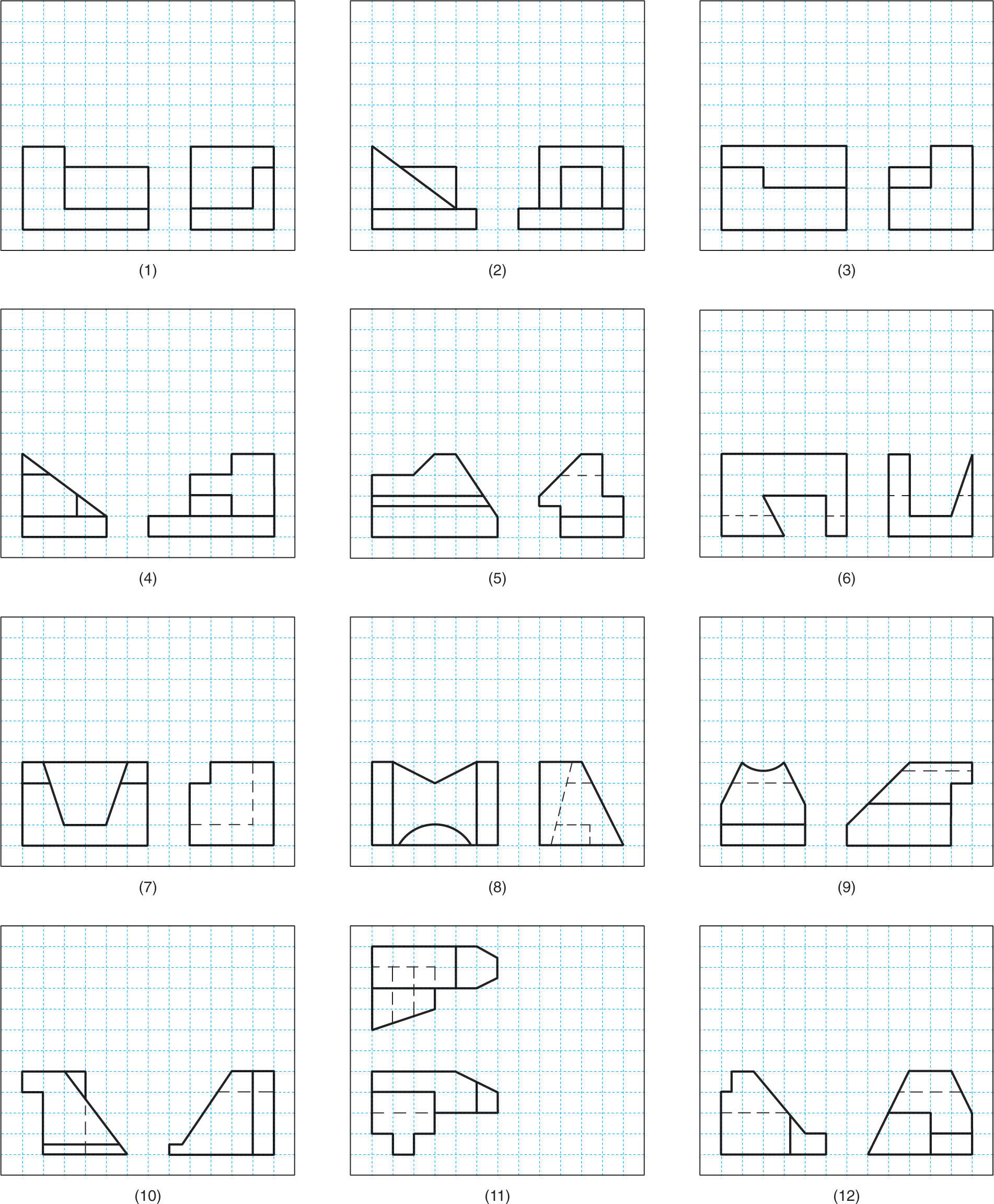 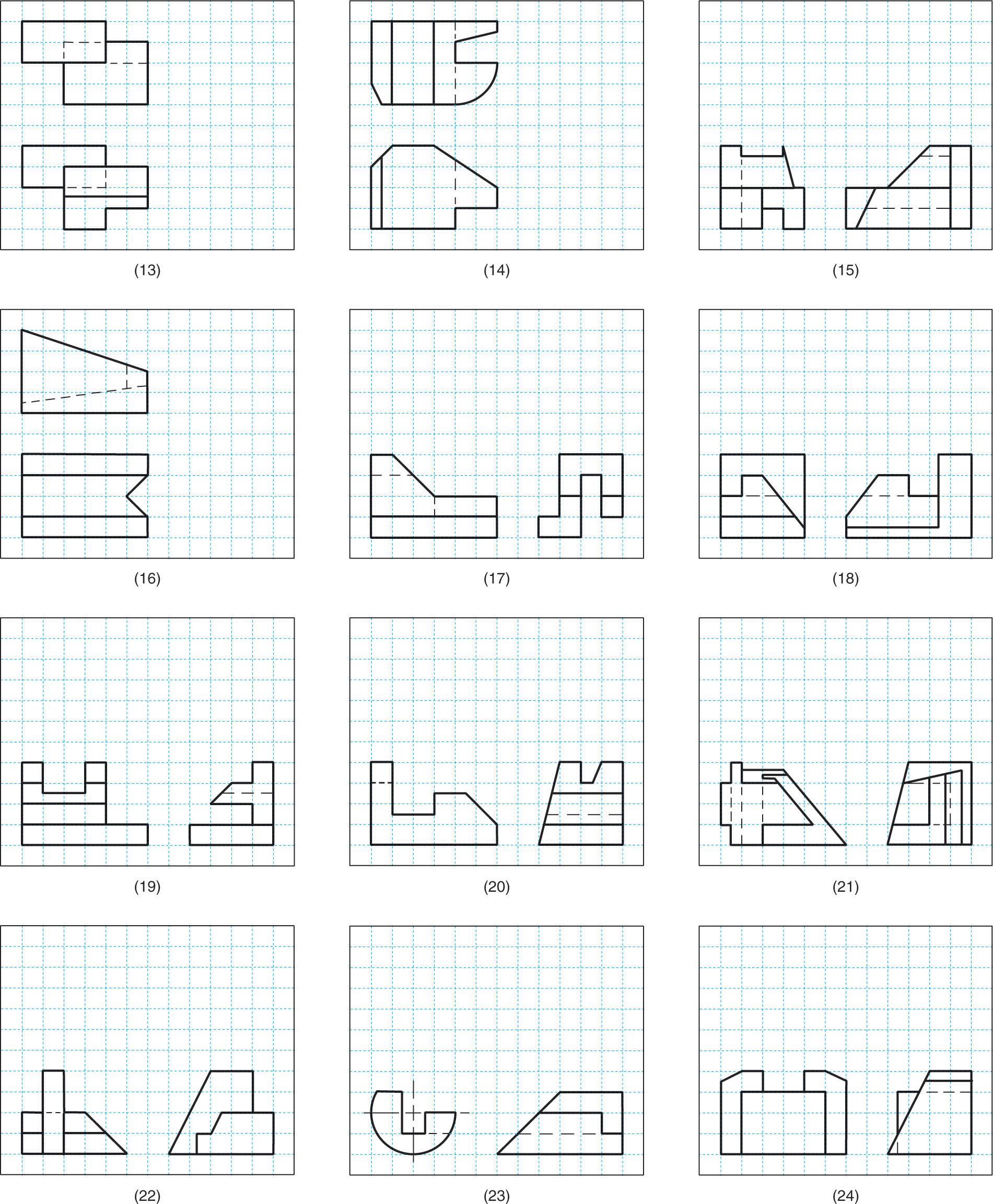 5.8 Problem 5.4 (Figure 5.121)Given the three incomplete views of a multi-view drawing of an object, sketch or draw the given views or use CAD, and then add the missing line or lines. As an additional exercise, create a pictorial sketch of the object.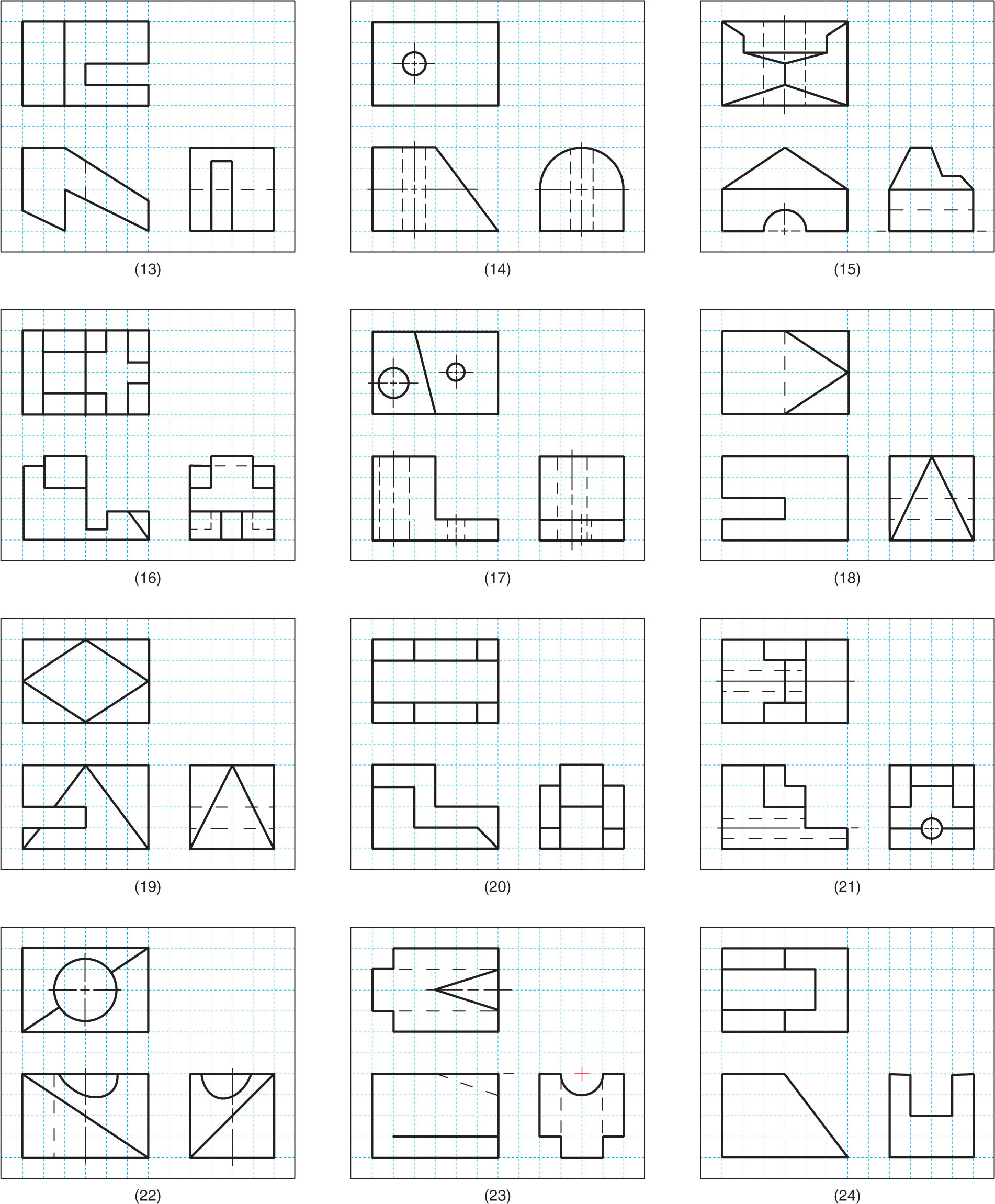 SELECTEDPROBLEMS5.1 Problem 5.5 (Figure 5.122)Sketch or draw with CAD multiviews of the objects shown in the pictorials.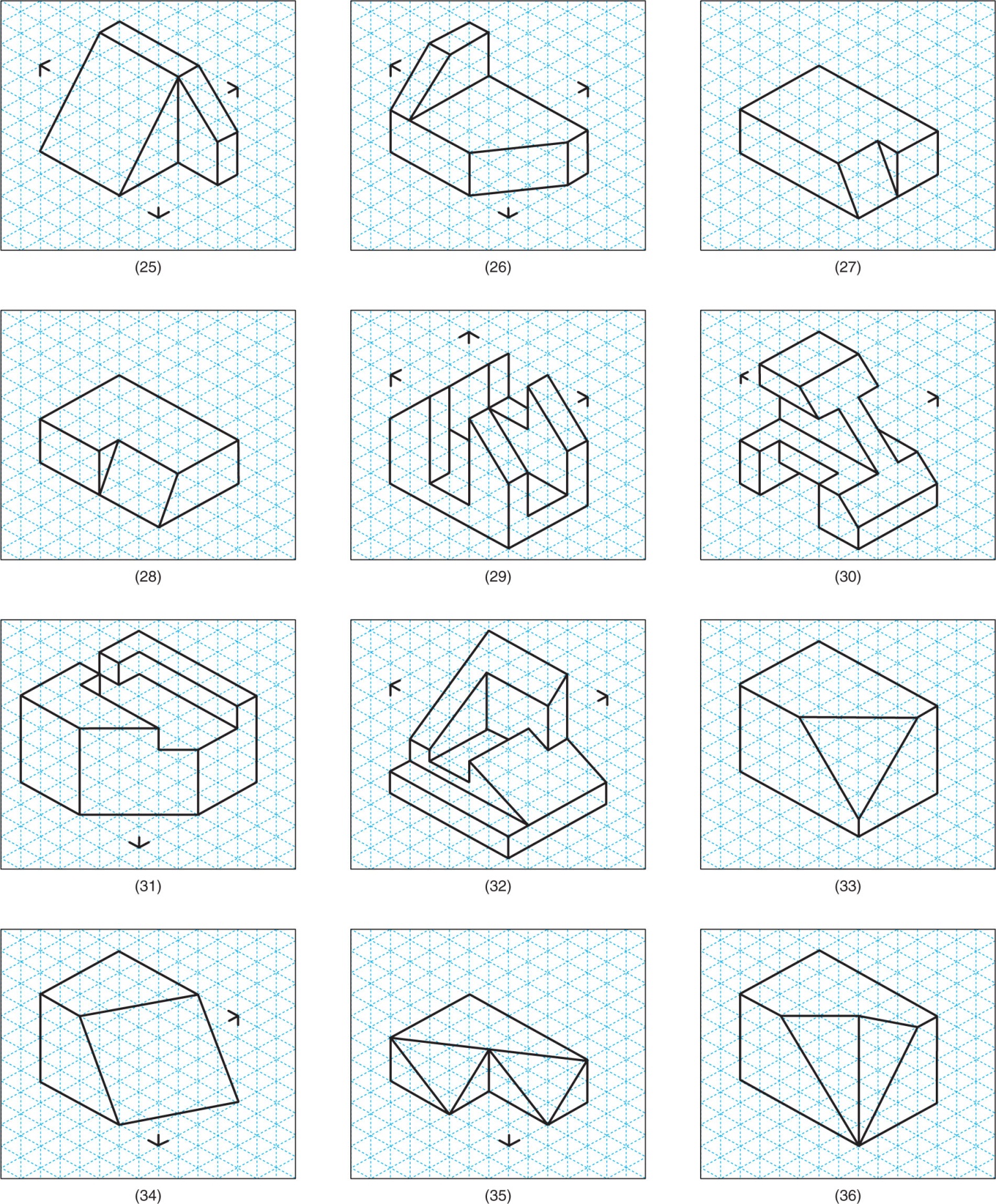 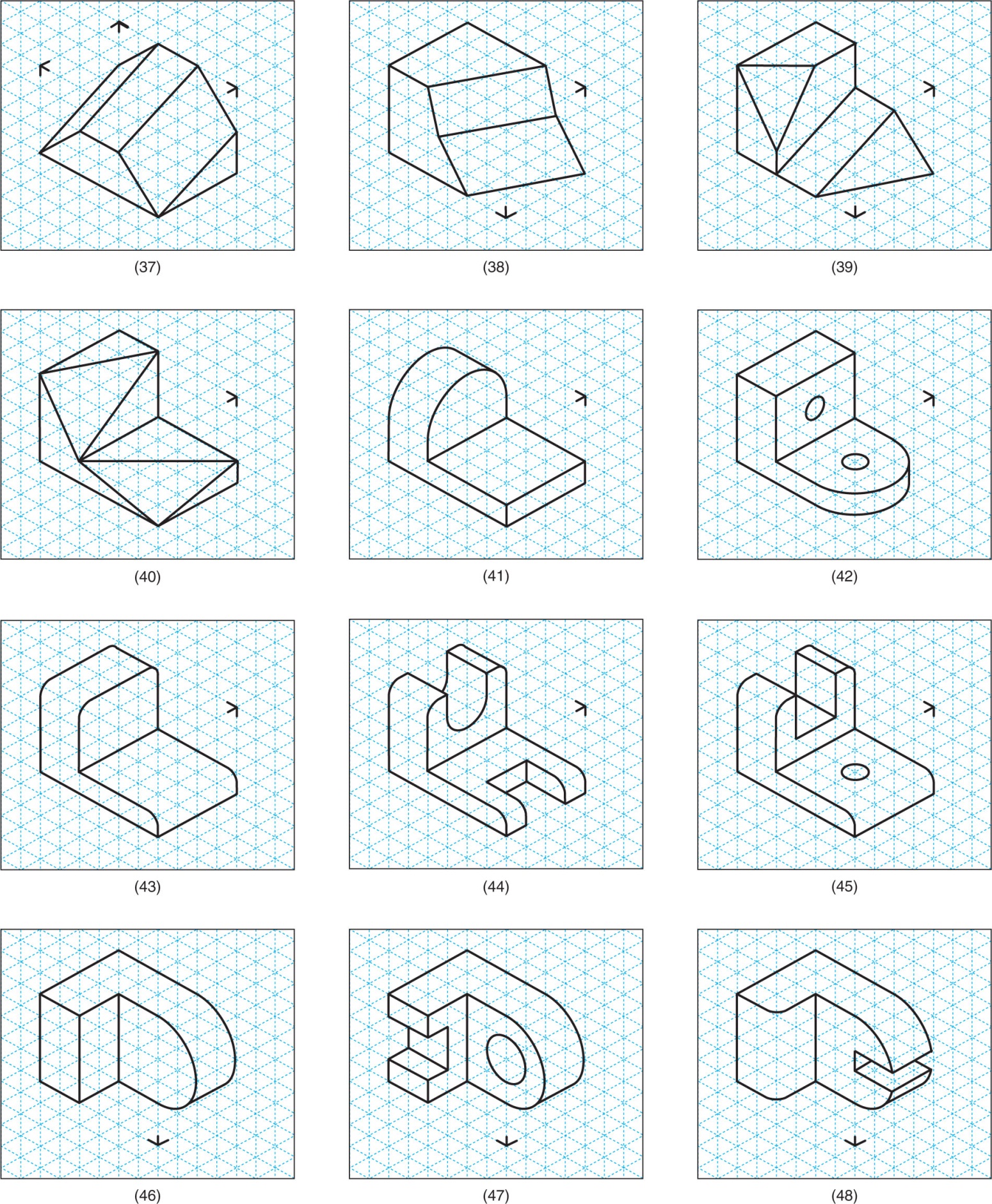 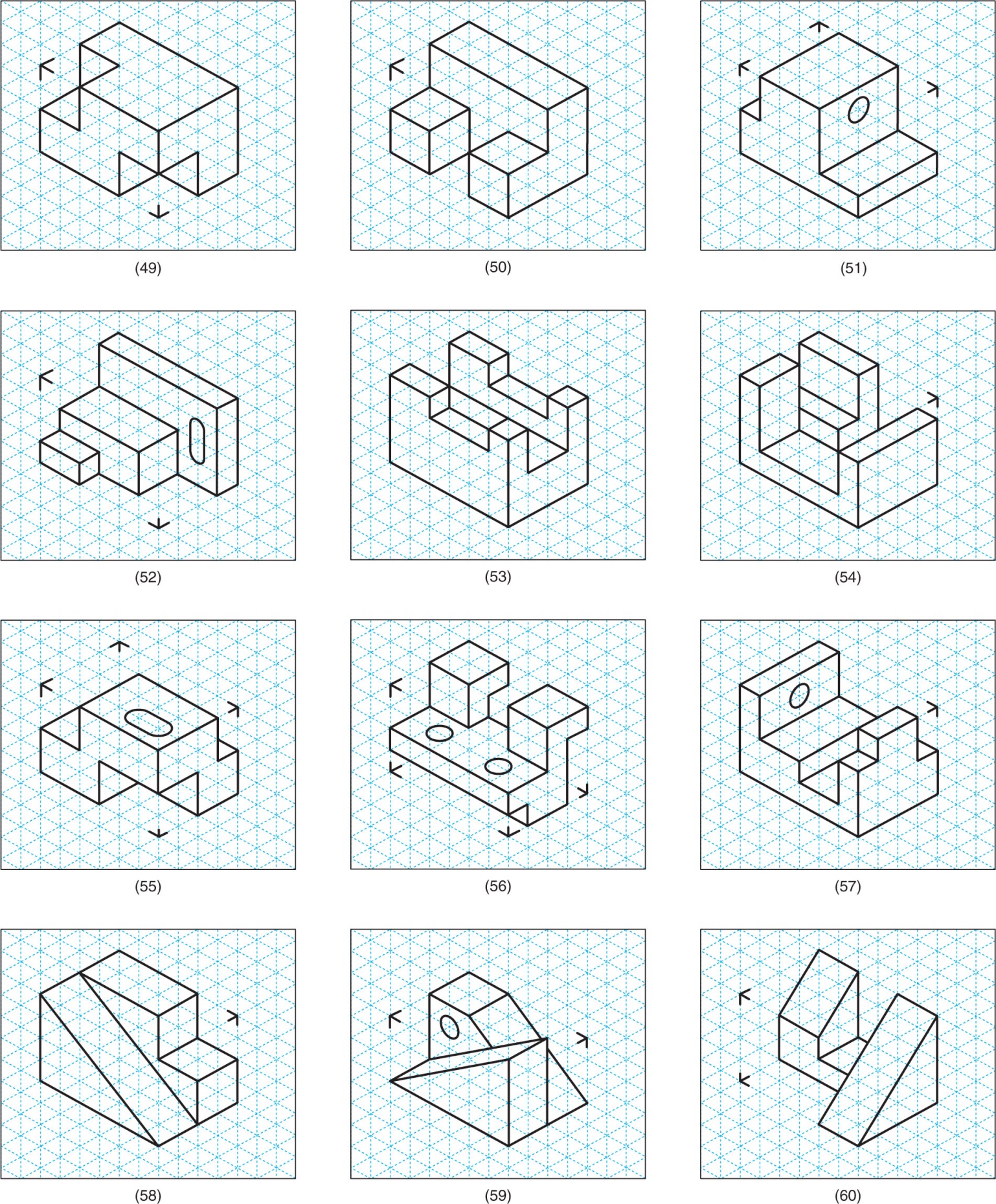 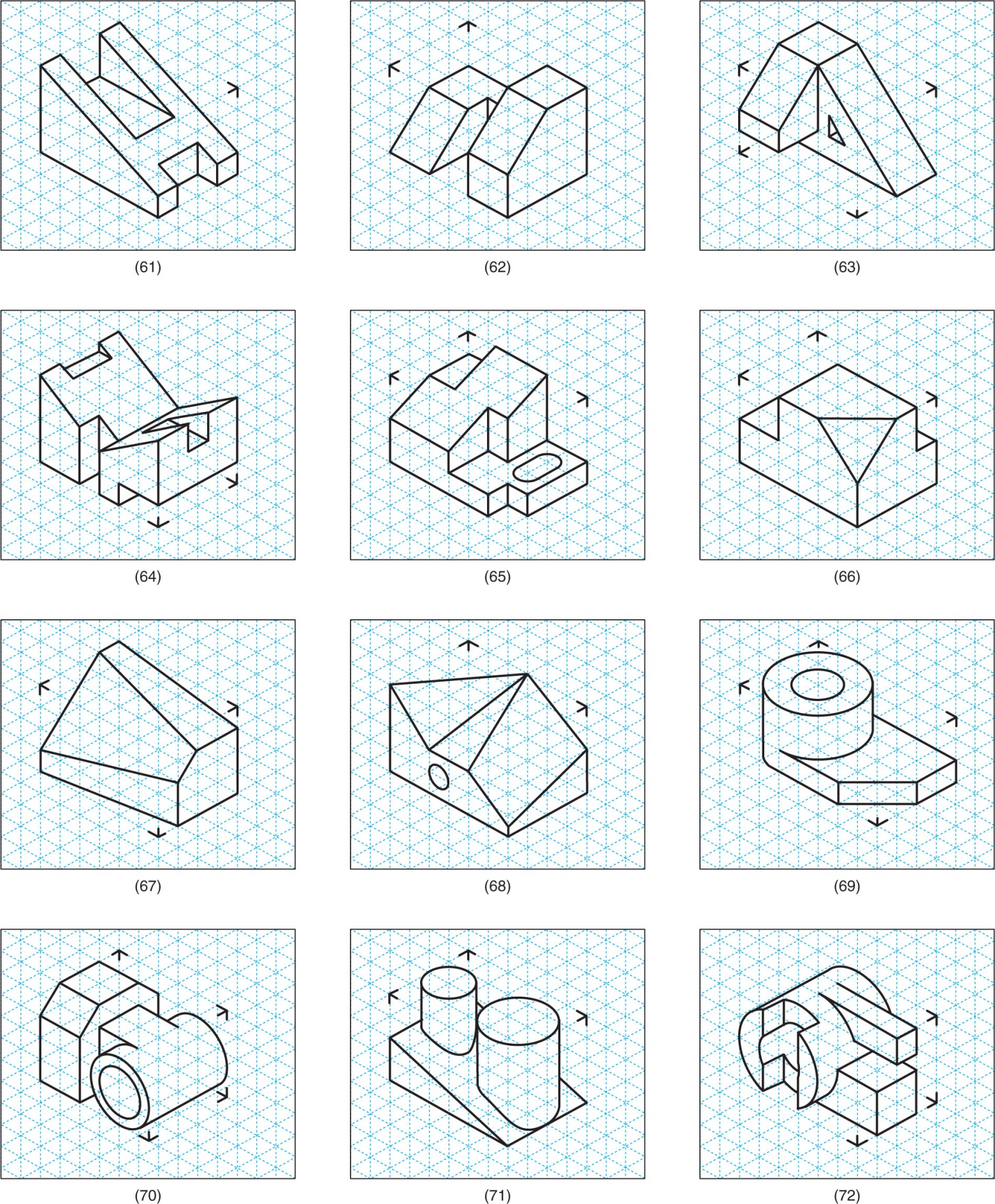 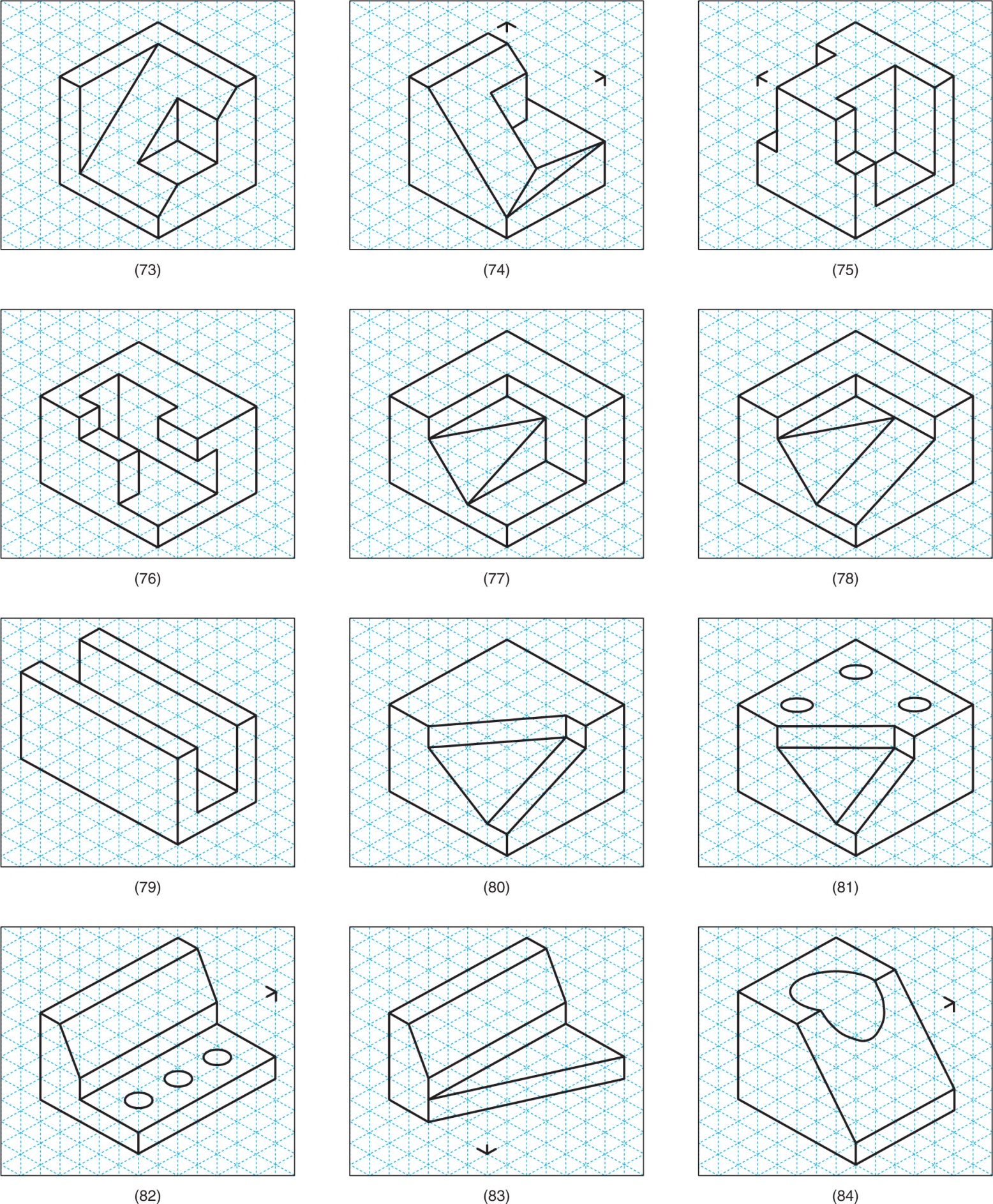 5.2 Problem 5.21 (Figure 165.B)Match the given surface letter from the pictorial drawing with the corresponding surface number from the multiview drawing for each view.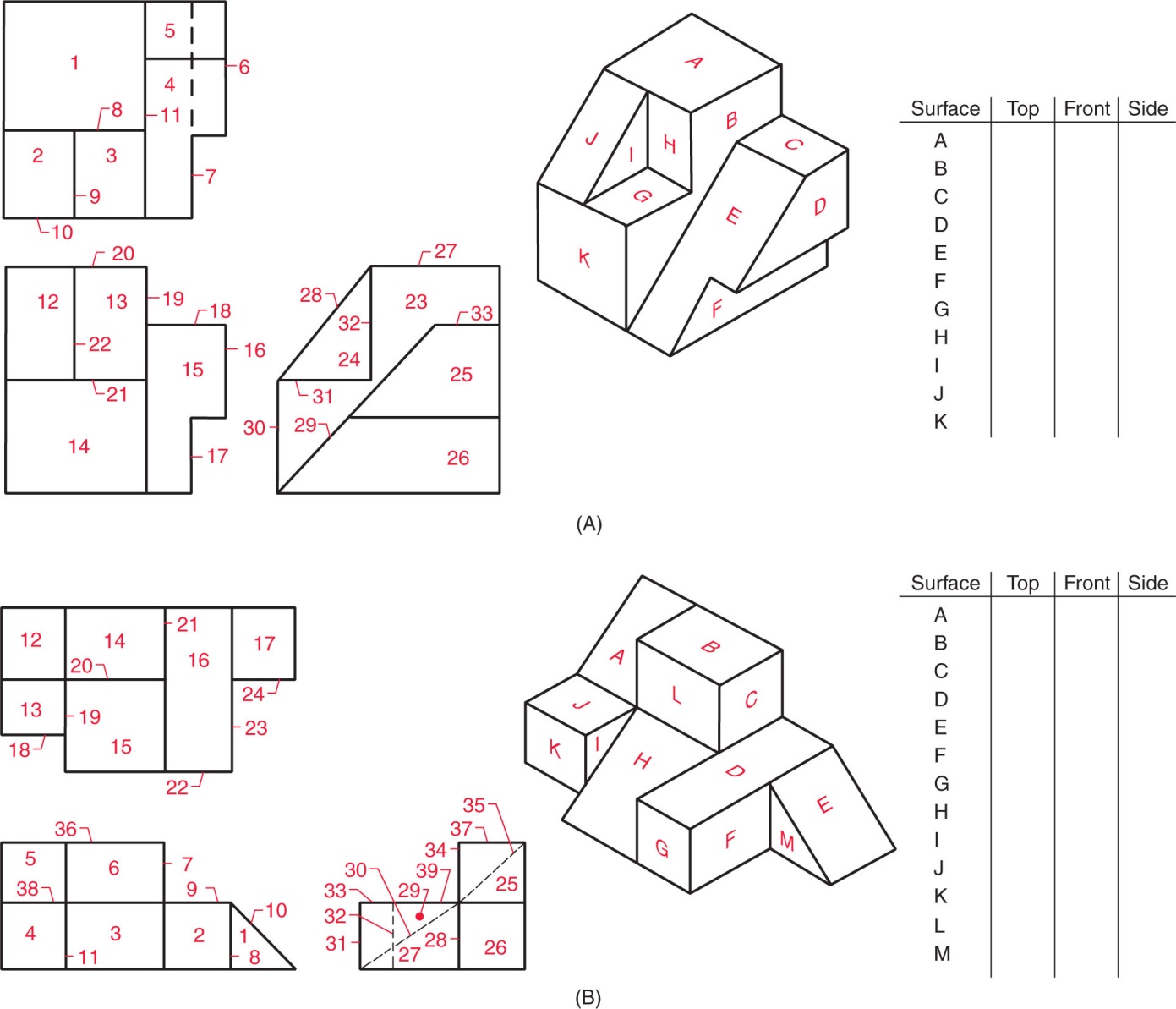 5.3 Problem 5.21 (Figure 166.A)Match the given surface letter from the pictorial drawing with the corresponding surface number from the multiview drawing for each view.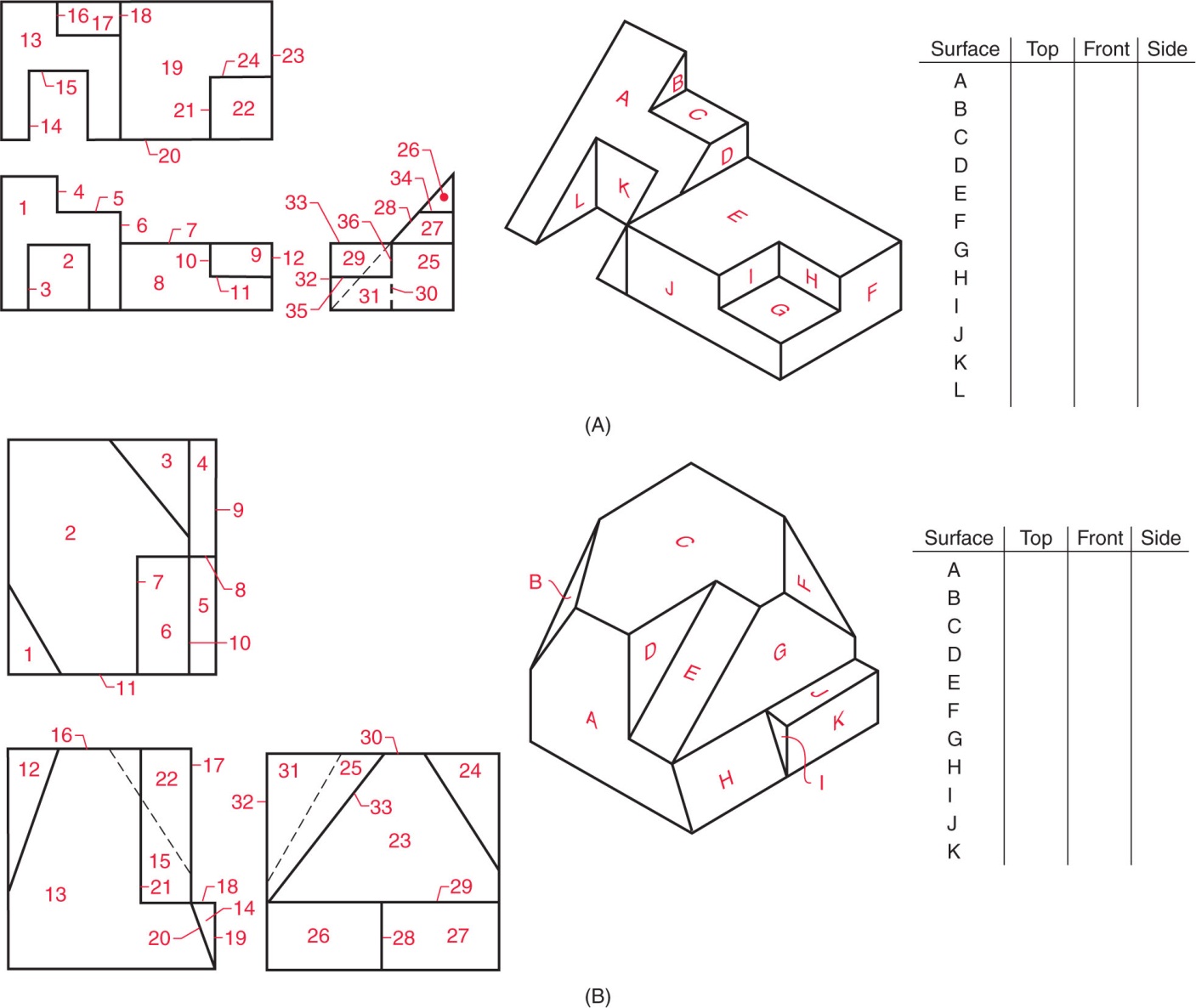 5.4 Problem 5.21 (Figure 166.B)Match the given surface letter from the pictorial drawing with the corresponding surface number from the multiview drawing for each view.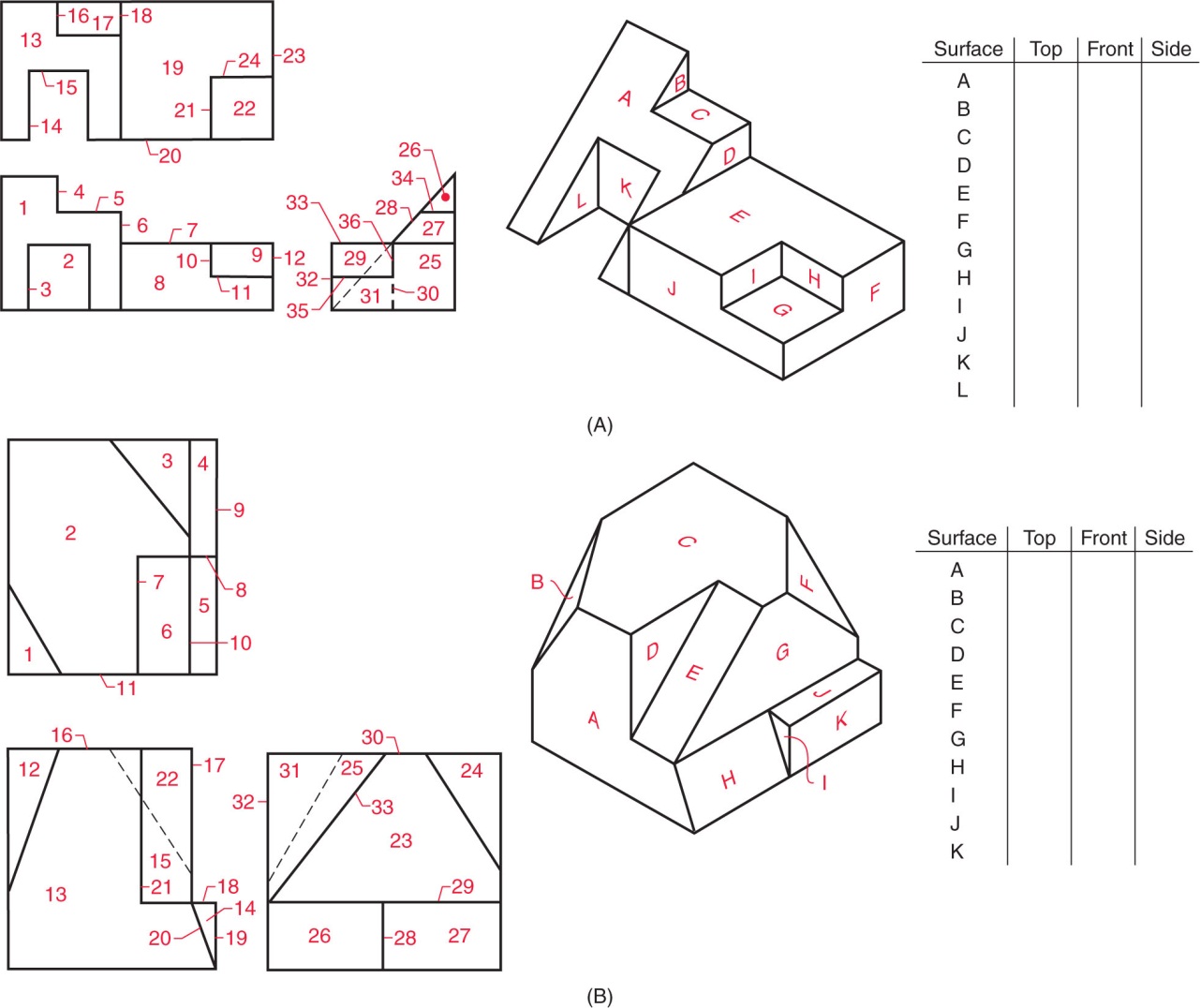 5.5 Problem 5.21 (Figure 167.A)Match the given surface letter from the pictorial drawing with the corresponding surface number from the multiview drawing for each view.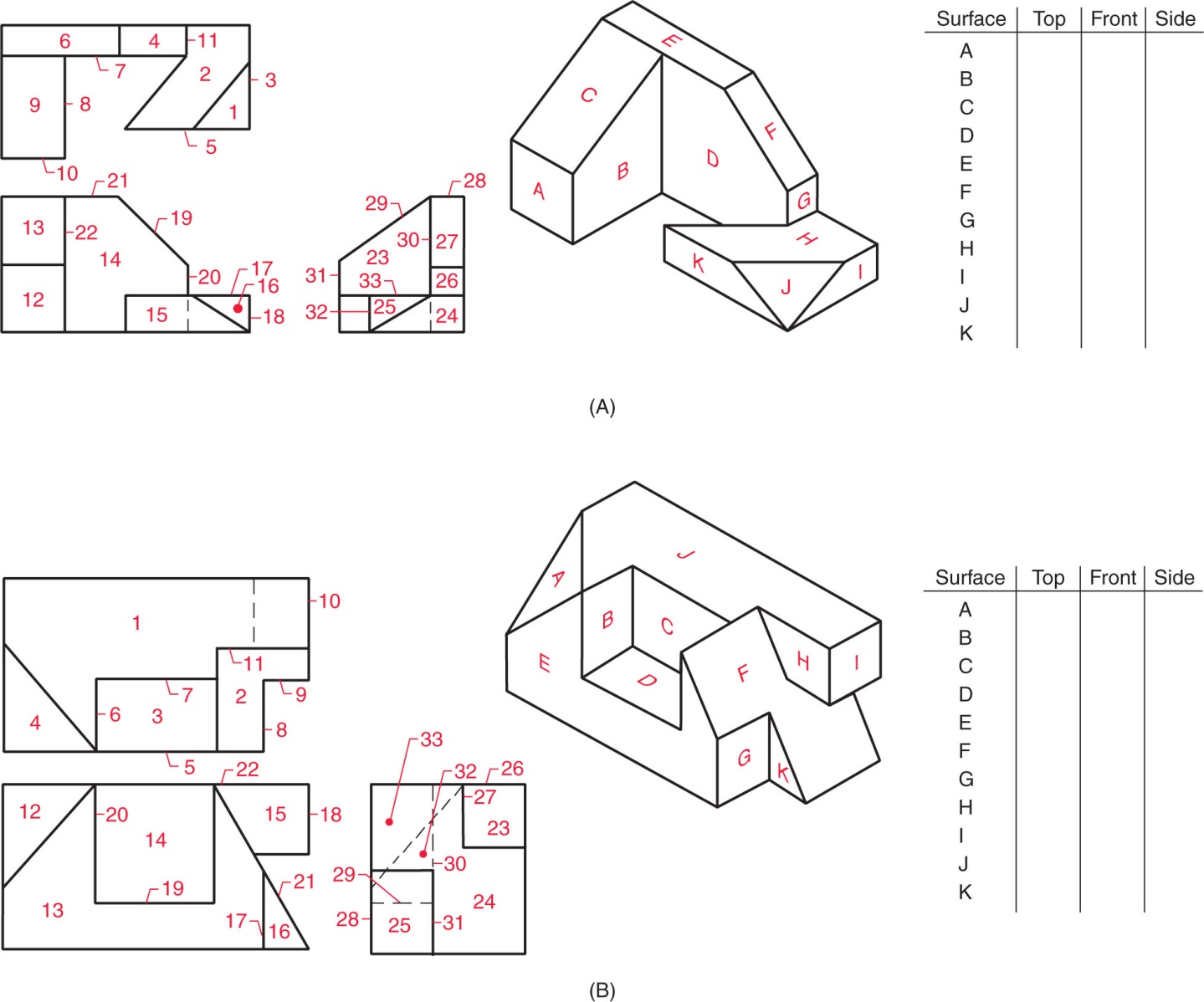 5.6 Problem 5.21 (Figure 167.B)Match the given surface letter from the pictorial drawing with the corresponding surface number from the multiview drawing for each view.5.7 Problem 5.7 (Figure 5.124) Tool BlockGiven the pictorials, sketch or draw using CAD the multiviews and 3-D CAD model.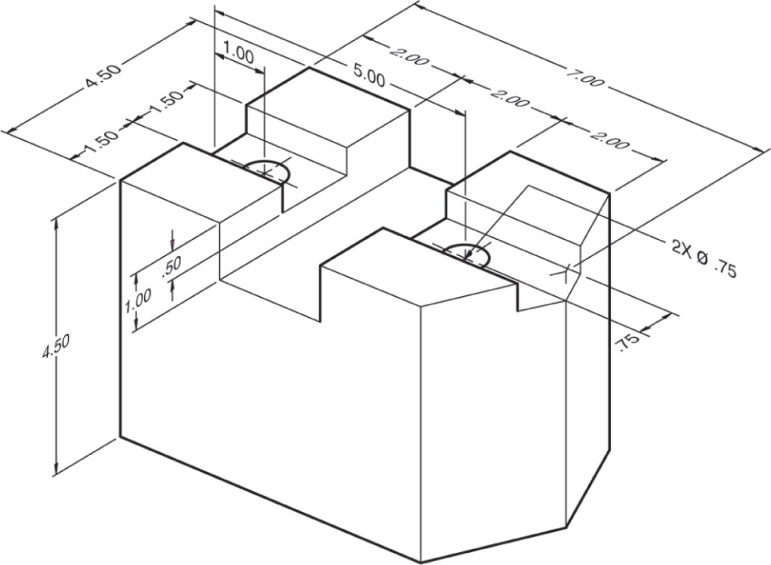 5.8 Problem 5.7 (Figure 5.132) CutoffGiven the pictorials, sketch or draw using CAD the multiviews and 3-D CAD model.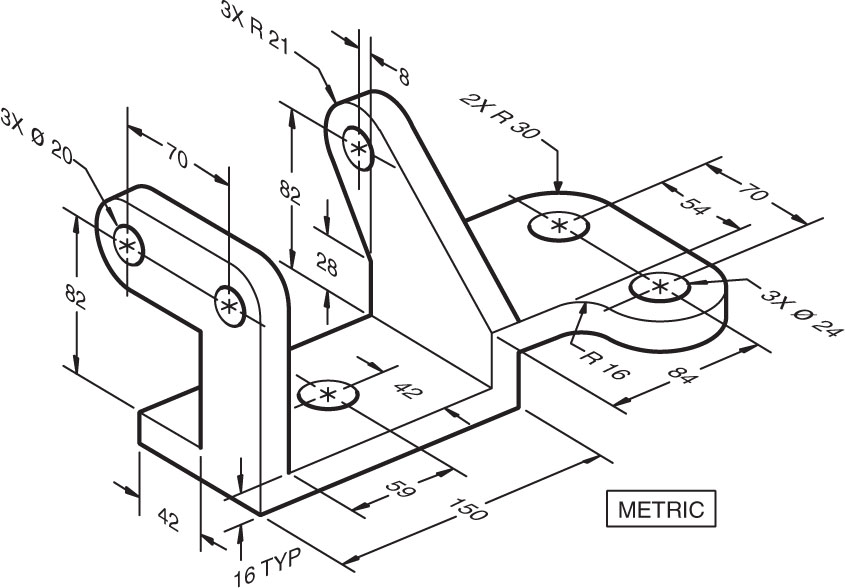 5.9 Problem 5.7 (Figure 5.135) Shaft SupportGiven the pictorials, sketch or draw using CAD the multiviews and 3-D CAD model.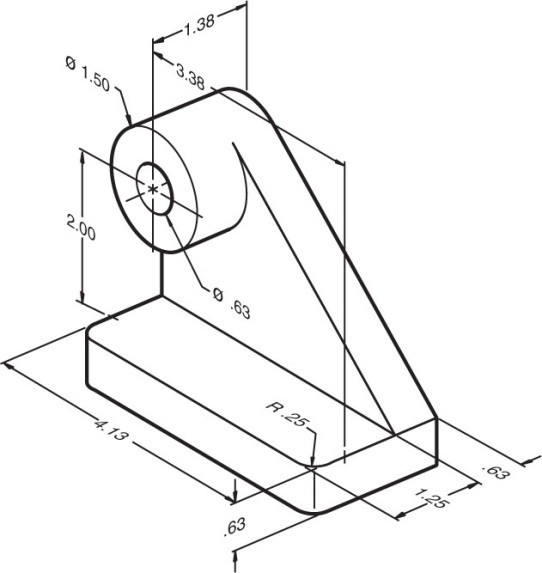 5.10 Problem 5.7 (Figure 5.136) Stop BaseGiven the pictorials, sketch or draw using CAD the multiviews and 3-D CAD model.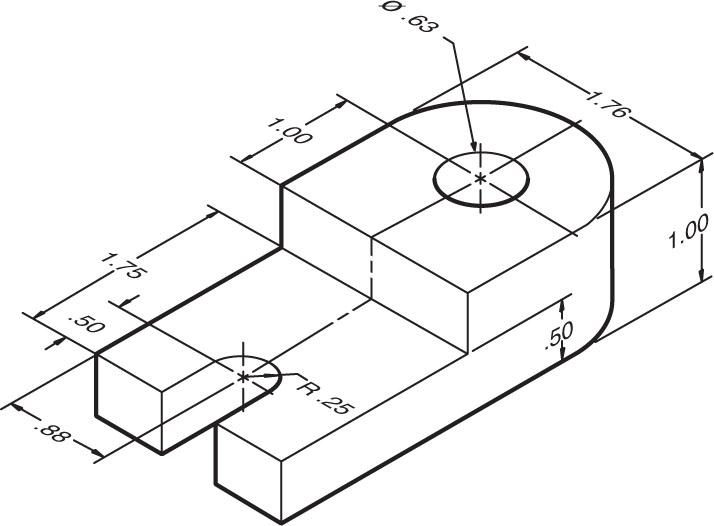 5.11 Problem 5.7 (Figure 5.137) Tool HolderGiven the pictorials, sketch or draw using CAD the multiviews and 3-D CAD model.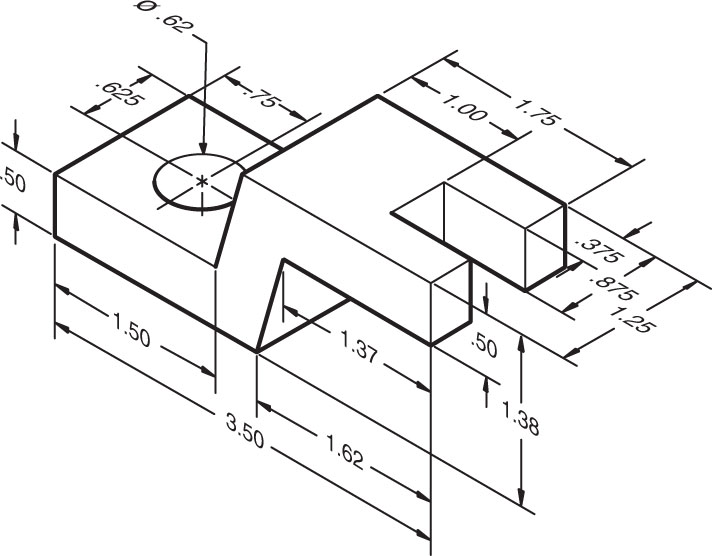 5.12 Problem 5.7 (Figure 5.141) Dial BracketGiven the pictorials, sketch or draw using CAD the multiviews and 3-D CAD model.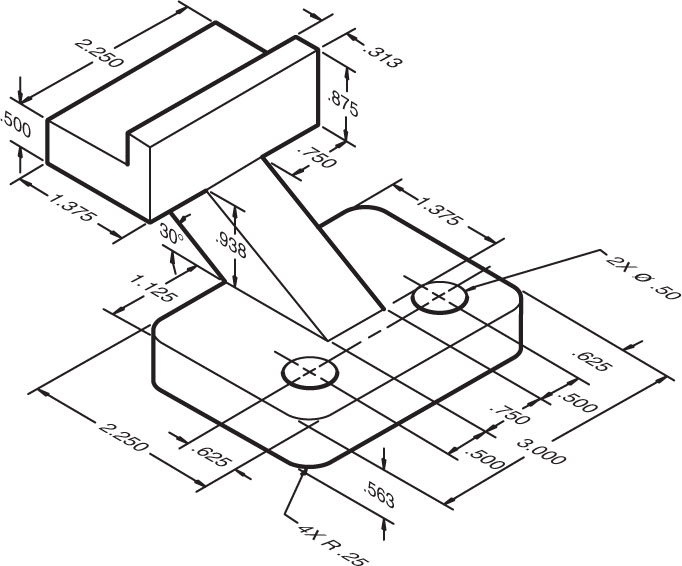 5.13 Problem 5.7 (Figure 5.142) Bearing BlockGiven the pictorials, sketch or draw using CAD the multiviews and 3-D CAD model.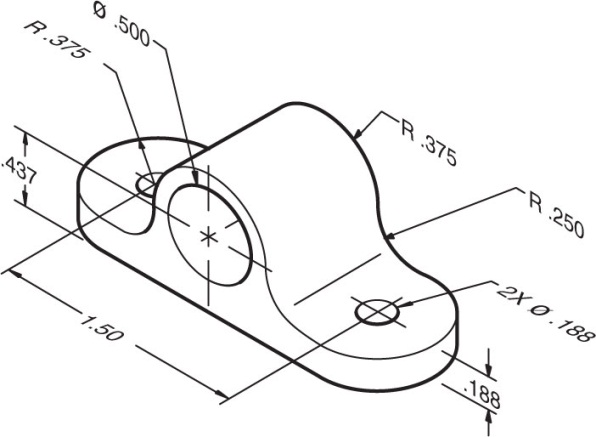 5.14 Problem 5.7 (Figure 5.144) Pump BaseGiven the pictorials, sketch or draw using CAD the multiviews and 3-D CAD model.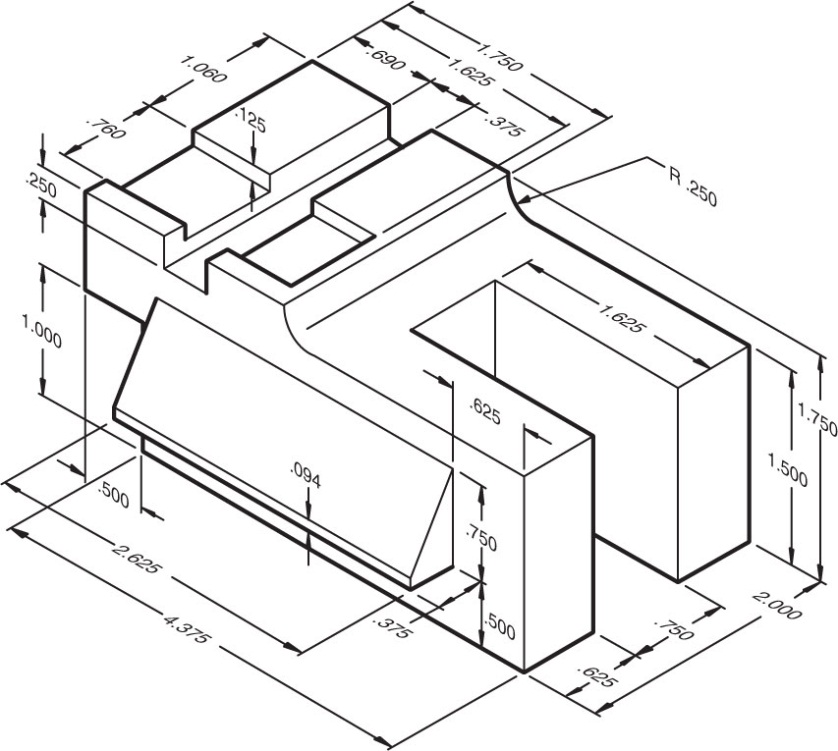 5.15 Problem 5.7 (Figure 5.151) Slide BaseGiven the pictorials, sketch or draw using CAD the multiviews and 3-D CAD model.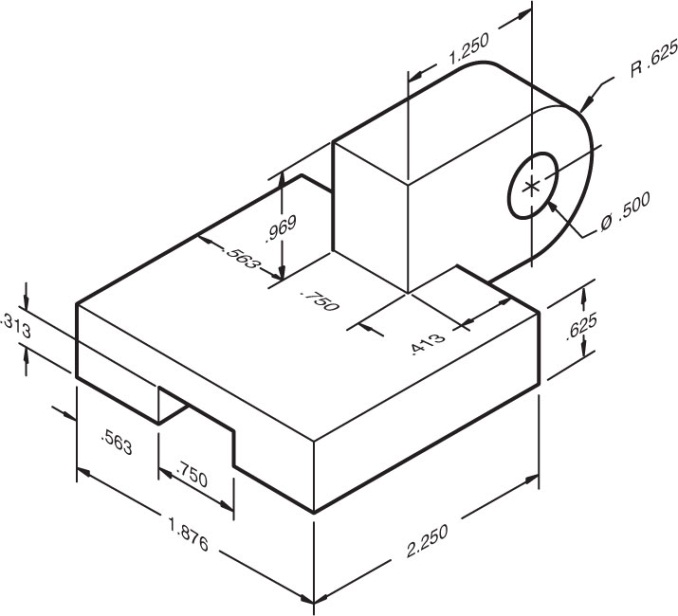 5.16 Problem 5.7 (Figure 5.152) Retainer ClipGiven the pictorials, sketch or draw using CAD the multiviews and 3-D CAD model.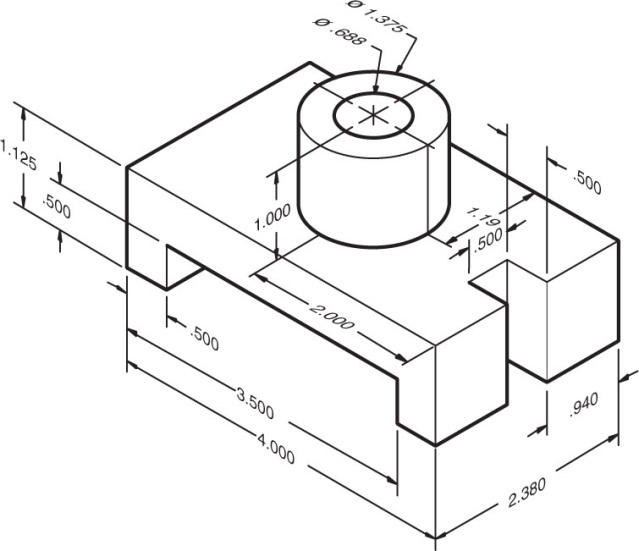 5.17 Problem 5.7 (Figure 5.153) Strike ArmGiven the pictorials, sketch or draw using CAD the multiviews and 3-D CAD model.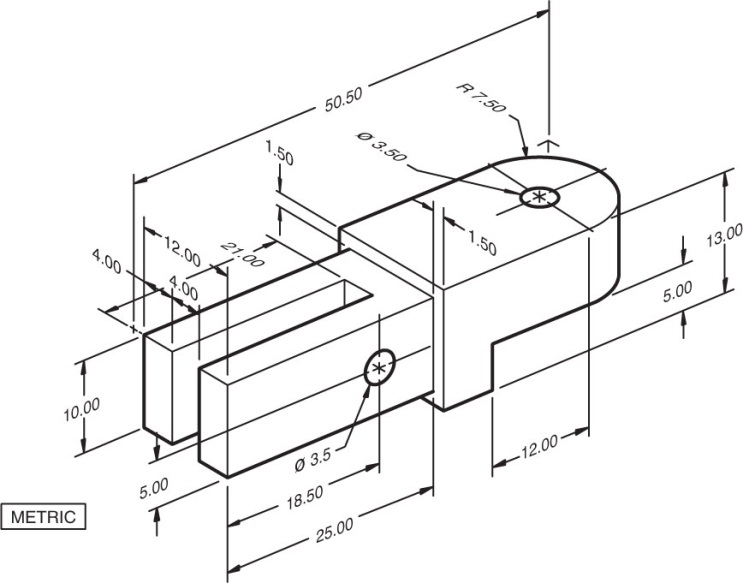 5.18 Problem 5.7 (Figure 5.158) Drive CollarGiven the pictorial, sketch or draw using CAD the multiviews and 3-D CAD model.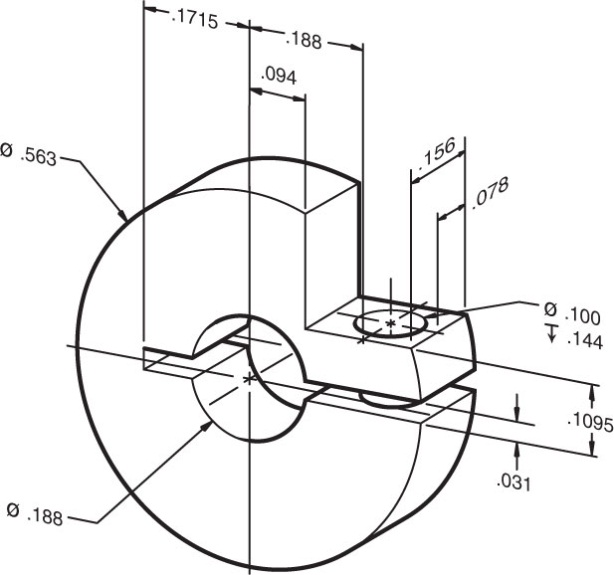 5.19 Problem 5.3 (Figure 5.120)Given the two views of a multi-view drawing of an object, sketch or draw the given views or use CAD, and then add the missing view. As an additional exercise, create a pictorial sketch of the object.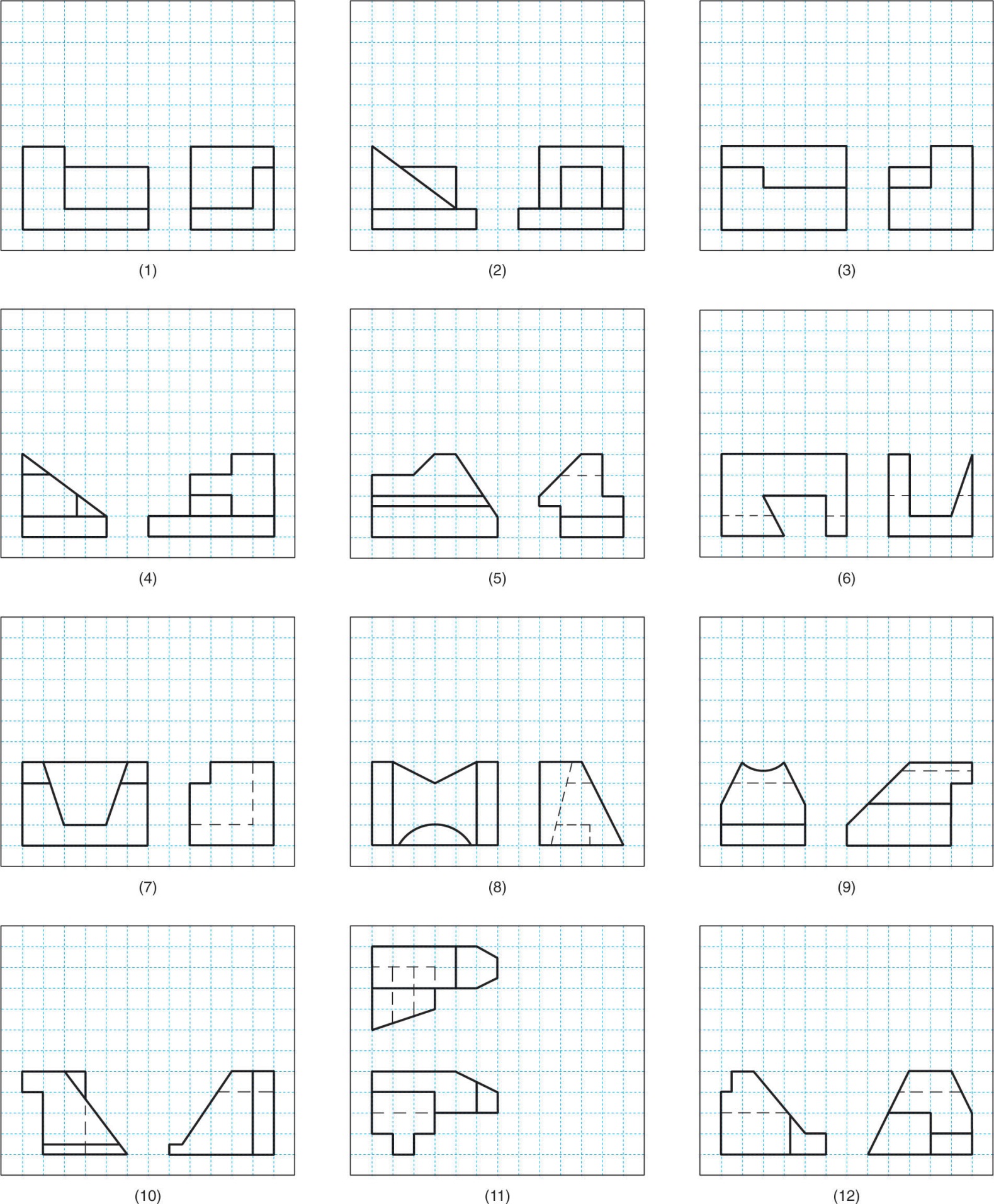 5.20 Problem 5.4 (Figure 5.121)Given the three incomplete views of a multi-view drawing of an object, sketch or draw the given views or use CAD, and then add the missing line or lines. As an additional exercise, create a pictorial sketch of the object.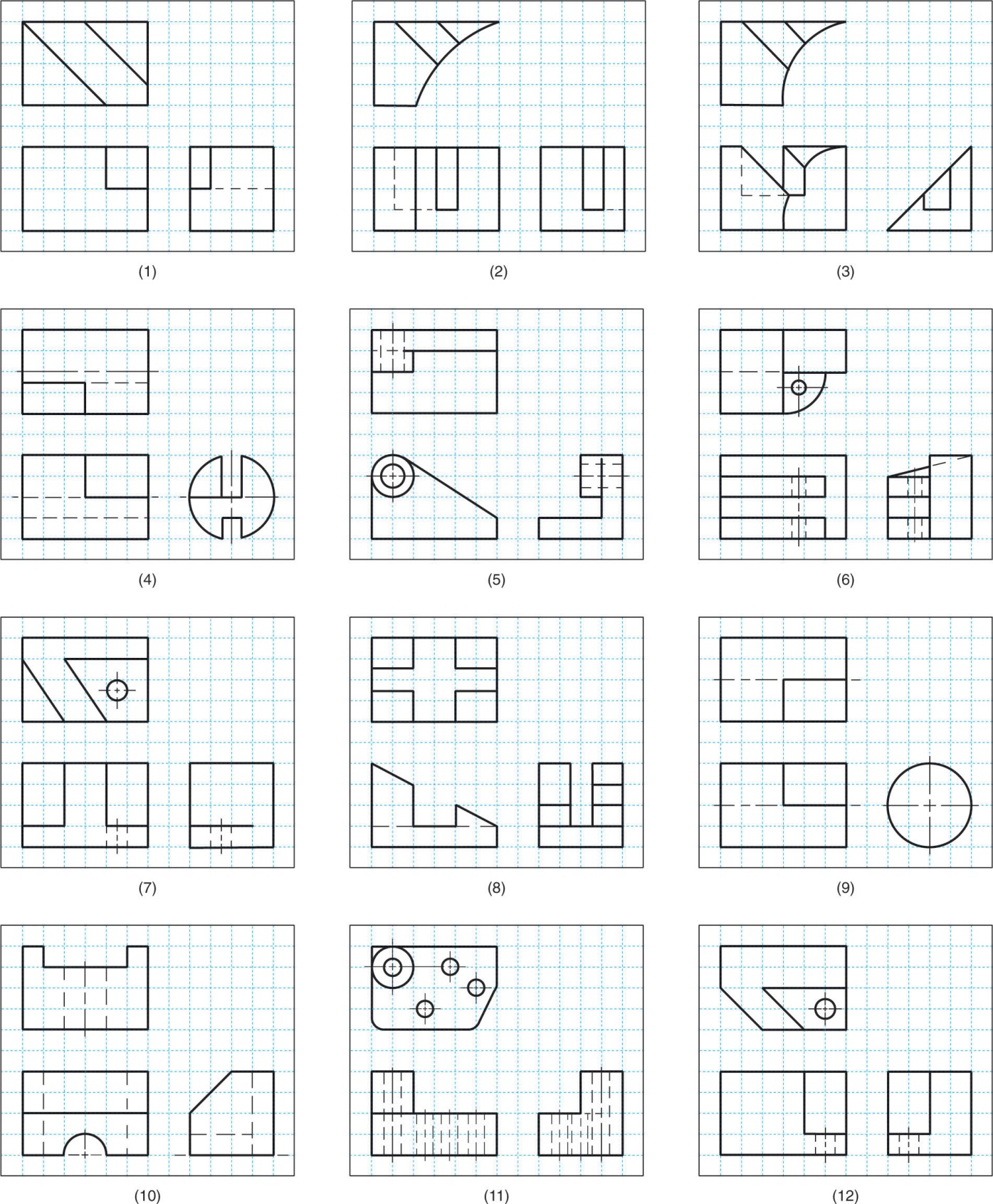 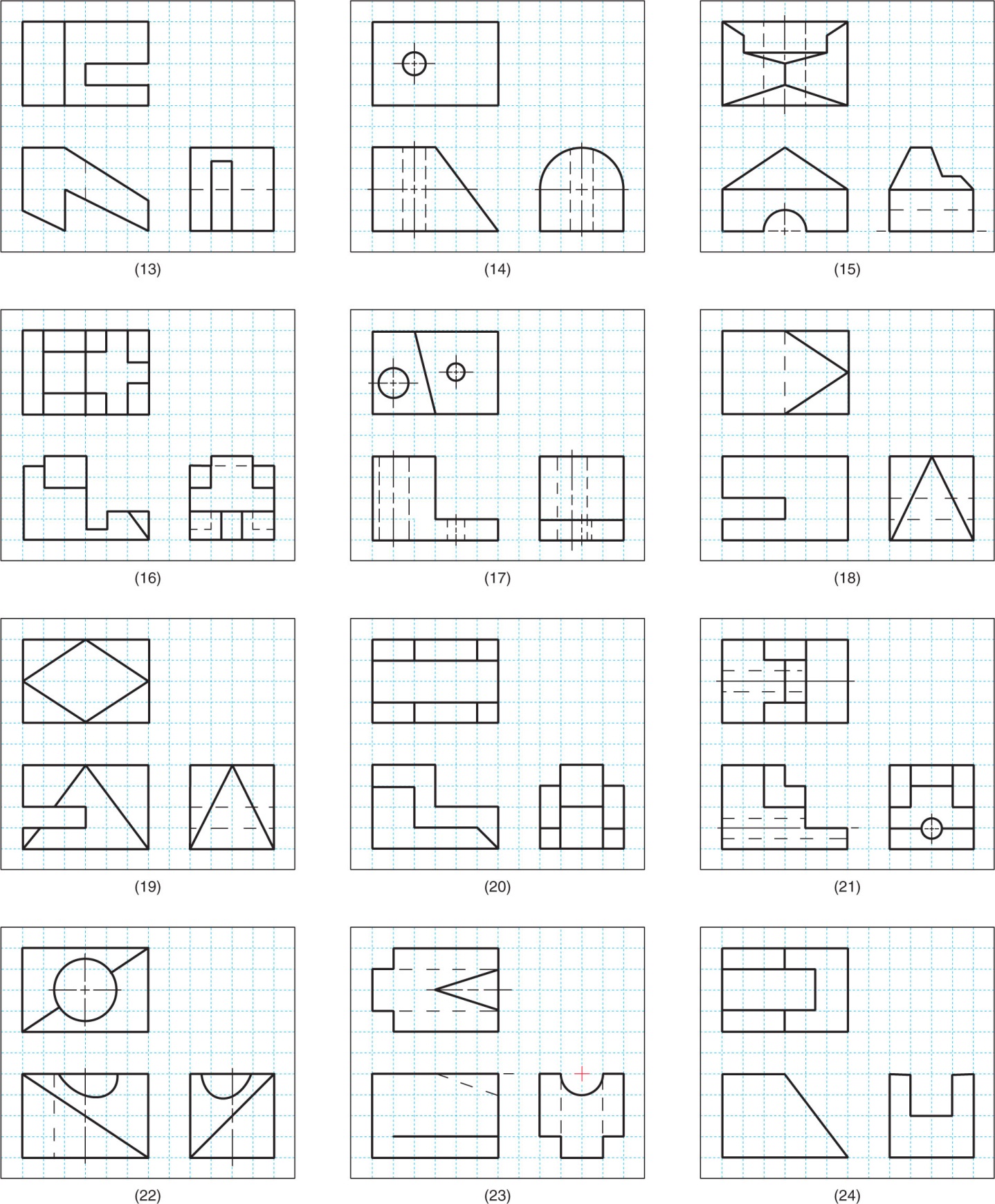 